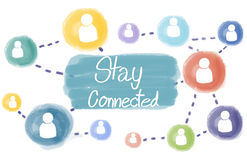 Welcome to Mrs. Deuire’s class!I use Remind 101 to push out important reminders for homework, quizzes, tests, etc. It is also a way for you to reach out to me when we are not in school with any questions you may have!How to sign up for Remind 101Send a text to 81010If you are in Mrs. Deuire’s 1st period, your message should be @hc9ea9If you are in Mrs. Deuire’s 2nd period, your message should be @dga83fIf you are in Mrs. Deuire’s 3rd period, your message should be @kg8dc2bUse the link to add yourself instantly onlineIf you are in Mrs. Deuire’s 1st period, the link is https://www.remind.com/join/hc9ea9If you are in Mrs. Deuire’s 2nd period, the link ishttps://www.remind.com/join/dga83fIf you are in Mrs. Deuire’s 3rd period, the link is https://www.remind.com/join/kg8dc2bIf neither of these options work for you, please see me and I can add you on my phone!